ПРОТОКОЛ  №37від  27.07.2023 р.                               16:00 у дистанційному режимі м. Миколаїв                                         (форма – відеоконференція) Засідання постійної комісіїміської ради з питань охорониздоров’я, соціального захисту населення,освіти, культури, туризму, молоді та спортуПрисутні депутати Миколаївської міської ради Миколаївського району Миколаївської області VIII скликання:Голова комісії:  Г. НордВ.о. секретаря комісії: М. Грачова                    Члени комісії: З. Моторна,  О. Мєдвєдєв, С. Мартиросов, М. Карцев  Відсутні члени комісії: Р. Москаленко, О. КузьмінаЗапрошені та присутні: Дмитрова Т. О. – заступник начальника управління комунального майна Миколаївської міської ради; Фаюк В. В.– заступник начальника управління охорони здоров’я Миколаївської міської ради,                    Кочева І. – заступник начальника управління у справах ветеранів війни, внутрішньо переміщених осіб.ПОРЯДОК ДЕННИЙ1. Проєкт рішення міської ради «Про затвердження Статуту комунальної установи Миколаївський зоопарк в новій редакції» (файл s-fk-878).Доповідач: Дмитрова Т. О. – заступник начальника управління комунального майна Миколаївської міської ради2. Проєкти рішень міської ради, що надійшли від управління комунального майна Миколаївської міської ради:2.1 «Про припинення комунального некомерційного підприємства Миколаївської міської ради «Пологовий будинок №1» в результаті реорганізації шляхом приєднання до комунального некомерційного підприємства Миколаївської міської ради «Міська лікарня №1» (s-fk-883);2.2 «Про припинення комунального некомерційного підприємства Миколаївської міської ради «Пологовий будинок №2» в результаті реорганізації шляхом приєднання до комунального некомерційного підприємства Миколаївської міської ради «Міська лікарня №3» (з пакетами документів) (s-fk-884).Доповідач: Дмитрова Т. О. – заступник начальника управління комунального майна Миколаївської міської ради3. Проєкти рішення Миколаївської міської ради, що надійшли від управління охорони здоров’я Миколаївської міської ради:3.1 «Про надання згоди на списання основних засобів» s-zd-017; 3.2 «Про надання згоди на списання основних засобів» s-zd-018;3.3 «Про надання згоди на списання основних засобів» s-zd-019.Доповідач:начальник управління охорони здоров’я Миколаївської міської ради І. Шамрай.Питання внесене до порядку денного з голосу: 4. Проєкт рішення Миколаївської міської ради «Про покладення функцій сервісного офісу у справах ветеранів на Миколаївський міський центр підтримки ветеранів війни», файл s-uv-002Доповідач: заступник начальника управління у справах ветеранів війни, внутрішньо переміщених осіб Ірина КочеваРОЗГЛЯНУЛИ:Слухали: Г. Норд, яка зазначила, що оскільки постійний секретар комісії, О. Кузьміна, відсутній, необхідно обрати особу з числа депутатів постійної комісії, яка буде тимчасово виконувати обов’язки  секретаря постійної комісії та запропонувала кандидатуру М. Грачової. Члени постійної комісії підтримали дану пропозицію. Висновок постійної комісії: Обрати виконуючим обов’язки секретаря постійної комісії М. Грачову.Голосували: «за» - 5; «проти» -0; «утрималися» -1 (М.Грачова). 1. Проєкт рішення міської ради «Про затвердження Статуту комунальної установи Миколаївський зоопарк в новій редакції» (файл s-fk-878).СЛУХАЛИ:Т. Дмитрову, яка зазначила проєкт рішення розроблено з метою приведення у відповідність до норм законодавства України чинної редакції Статуту комунальної установи Миколаївський зоопарк, враховуючи звернення управління з питань культури та охорони культурної спадщини Миколаївської міської ради. Пропонується затвердити Статут в новій редакції та здійснити заходи з державної реєстрації нової редакції Статуту відповідно до чинного законодавства України. Зазначила, що останні зміни вносилися ще у 2010 році, а за цей період  відбулися зміни у чинному законодавстві. Висновок постійної комісії:1.Підтримати проєкт рішення міської ради «Про затвердження Статуту комунальної установи Миколаївський зоопарк в новій редакції» (файл s-fk-878).Голосували: «за» -6; «проти» - 0; «утрималися» -0.2. Проєкти рішень міської ради, що надійшли від управління комунального майна Миколаївської міської ради:2.1 Проєкт рішення міської ради «Про припинення комунального некомерційного підприємства Миколаївської міської ради «Пологовий будинок №1» в результаті реорганізації шляхом приєднання до комунального некомерційного підприємства Миколаївської міської ради «Міська лікарня №1»             (s-fk-883)СЛУХАЛИ:В. Фаюка, який зазначив, що проєкти рішень розроблено з метою покращення якості надання медичних послуг мешканцям міста Миколаєва, нагадав, що НСЗУ оплачує за кількість проведених пологів, а у зв’язку з військовими діями та виїздом населення кількість пологів зменшилася відповідно до чого зменшилося фінансування. Зазначив, що в майбутньому,  відповідно до структури щоб заклади стали кластерними в їхньому складі повинні бути пологові відділення, що теж стало причиною об’єднання «Пологового будинку №1» до комунального некомерційного підприємства Миколаївської міської ради «Міська лікарня №1» та «Пологового будинку №2» до комунального некомерційного підприємства Миколаївської міської ради «Міська лікарня №3». Зазначив, що Пологовий будинок №3 буде пренатальним центром другого рівня.Г. Норд, яка запитала у В. Фаюка, як планується вирішуватися питання зі зменшенням кількості пацієнтів в пологових будинках, адже лікарі працюють менше чим на ставку та чи будуть їх довантажувати. В. Фаюка, який надав відповідь на поставлене запитання, зазначив, що на сьогоднішній день на обліку в жіночих консультаціях перебуває 1200-1250 вагітних, повипливати на ситуацію можна тільки інформативно. Зазначив, що в лікарнях, крім хірургів, треба щоб чергували ще акушери-гінекологи, тому частину фахівців будуть залучати для чергування.С. Мартиросов, який запитав, чи можуть заклади, до яких приєднують пологові будинки, фінансово їх витягувати та чи не погіршить це фінансову сторону самих закладів.   М. Грачову, яка надала роз’яснення щодо даного питання. В. Фаюка, який доповнив, зазначивши, що частково кошти будуть економитися на адміністративному персоналі, також пологові будинки будуть самостійно заробляти кошти за свої послуги, а персонал можуть залучати додатково, для роботи в самій лікарні.Проінформував, що колективи пологових будинків ознайомлені з даним проєктом рішення та їхні побажання враховані.   Висновок постійної комісії:1.Підтримати проєкт рішення міської ради «Про припинення комунального некомерційного підприємства Миколаївської міської ради «Пологовий будинок №1» в результаті реорганізації шляхом приєднання до комунального некомерційного підприємства Миколаївської міської ради «Міська лікарня №1»             (s-fk-883) Голосували: «за» -5; «проти» - 0; «утрималися» -1 (С. Мартиросов).2. Проєкти рішень міської ради, що надійшли від управління комунального майна Миколаївської міської ради:2.2  «Про припинення комунального некомерційного підприємства Миколаївської міської ради «Пологовий будинок №2» в результаті реорганізації шляхом приєднання до комунального некомерційного підприємства Миколаївської міської ради «Міська лікарня №3» (з пакетами документів) (s-fk-884).Висновок постійної комісії:1. Підтримати проєкт рішення міської ради «Про припинення комунального некомерційного підприємства Миколаївської міської ради «Пологовий будинок №2» в результаті реорганізації шляхом приєднання до комунального некомерційного підприємства Миколаївської міської ради «Міська лікарня №3» (з пакетами документів) (s-fk-884).Голосували: «за» -5; «проти» - 0; «утрималися» -1 (С. Мартиросов).3. Проєкти рішення Миколаївської міської ради, що надійшли від управління охорони здоров’я Миколаївської міської ради:3.1 «Про надання згоди на списання основних засобів» s-zd-017; Висновок постійної комісії:1. Підтримати проєкт рішення Миколаївської міської ради «Про надання згоди на списання основних засобів», s-zd-017.Голосували: «за» -6; «проти» - 0; «утрималися» -0.3. Проєкти рішення Миколаївської міської ради, що надійшли від управління охорони здоров’я Миколаївської міської ради:3.2 «Про надання згоди на списання основних засобів» s-zd-018;Висновок постійної комісії:1. Підтримати проєкт рішення Миколаївської міської ради «Про надання згоди на списання основних засобів», s-zd-018.Голосували: «за» -6; «проти» - 0; «утрималися» -0.3. Проєкти рішення Миколаївської міської ради, що надійшли від управління охорони здоров’я Миколаївської міської ради:3.3 «Про надання згоди на списання основних засобів» s-zd-019.Висновок постійної комісії:1. Підтримати проєкт рішення Миколаївської міської ради «Про надання згоди на списання основних засобів», s-zd-019.Голосували: «за» -6; «проти» - 0; «утрималися» -0.4. Проєкт рішення Миколаївської міської ради «Про покладення функцій сервісного офісу у справах ветеранів на Миколаївський міський центр підтримки ветеранів війни», файл s-uv-002.Примітка: питання внесене до порядку денного з голосу. СЛУХАЛИ: І. Кочеву, зазначила, що проєкт рішення було розроблено з метою реалізації експериментального проєкту щодо запровадження інституту помічника ветерана в системі переходу від військової служби до цивільного життя у Миколаївській територіальній громаді, відповідно до Постанови КМУ від 19.06.2023 № 652.Висновок постійної комісії:1. Підтримати проєкт рішення Миколаївської міської ради Про покладення функцій сервісного офісу у справах ветеранів на Миколаївський міський центр підтримки ветеранів війни», файл s-uv-002Голосували: «за» -6; «проти» - 0; «утрималися» -0.Г. Норд, яка проінформувала членів постійної комісії, що нещодавно відбулася Всеукраїнська конференція по медичним кластерам, повідомила, що наразі відбувається кластеризація медичних закладів по регіонам. Запропонувала постійній комісії започаткувати роботу по створенню Чорноморського медичного кластеру на базі Чорноморського національного університету імені Петра Могили, який має медичний факультет та управління охорони здоров’я. Зазначила, що можна зробити установчі збори чи під час колегії, підключити фахівців м. Херсон та обговорити питання створення медичного кластеру.   В. Фаюка, який зазначив, що управління охорони здоров’я підтримує дану пропозицію. Зазначив, що заклади, які будуть визначені кластерними та надкластерними зможуть отримувати обладнання  за державні закупівлі. Г. Норд, яка наголосила, що кластерна лікарня і медичний кластер – це різні поняття. Медичний кластер об’єднує заклади, виробників, реабілітаційні та медичні заклади. Зазначила, що це загальносвітова практика та мова йде про те щоб долучитися до світових ресурсів. Голова постійної комісії                                           Ганна НОРД
В. о. секретар постійної комісії                               Марія ГРАЧОВА 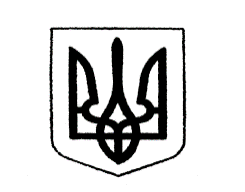 Миколаївська міська рада   Постійна  комісія з питань охорони здоровˈя,    соціального захисту населення, освіти,    культури, туризму, молоді та спорту 